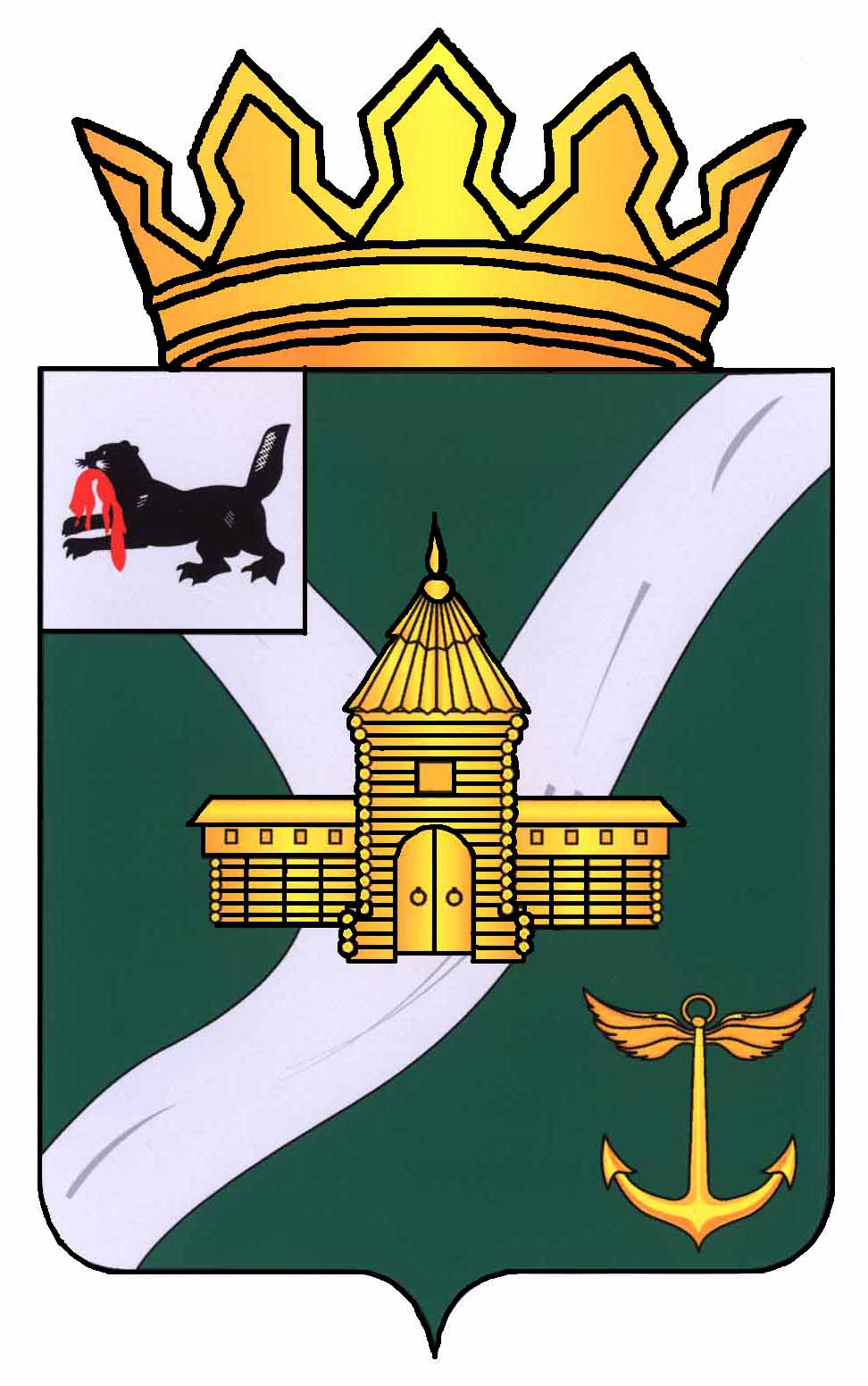 КОНТРОЛЬНО-СЧЕТНАЯ КОМИССИЯ УСТЬ - КУТСКОГО МУНИЦИПАЛЬНОГО ОБРАЗОВАНИЯ(КСК УКМО)ЗАКЛЮЧЕНИЕ № 01-23зна годовой отчет Звезднинского муниципального образования за 2018 год08 апреля 2019 года				г. Усть-Кут Утвержденораспоряжением председателя КСК УКМО от 08.04.2019 № 19-пКонтрольно-счетной комиссией Усть – Кутского муниципального образования (далее – КСК УКМО) подготовлено заключение на годовой отчет об исполнении бюджета Звезднинского муниципального образования в соответствии с требованиями статьи 264.4 Бюджетного кодекса Российской Федерации и статьи 32, 33 Положения о бюджетном процессе в Звезднинском муниципальном образовании, утвержденного Решением Думы Звезднинского муниципального образования от 27.08.2014 № 21 (далее – Положение о бюджетном процессе) по результатам проверки годового отчета об исполнении местного бюджета за 2018 год, а также документов и материалов, подлежащих представлению одновременно с годовым отчетом об исполнении местного бюджета, направленного Администрацией Звезднинского муниципального образования письмом от 28.03.2019 № 238 в адрес КСК УКМО.Целью проведения внешней проверки годового отчета об исполнении бюджета явилось установление достоверности показателей годового отчета об исполнении бюджета Звезднинского городского поселения за 2018 год, соответствие исполнения бюджета принятому решению о бюджете. Основные выводыВ нарушение ст. 264.5 БК РФ не разработано Положение о порядке представления, рассмотрения и утверждения годового отчета об исполнении бюджета Звездинского муниципального образования.Проверкой правильности оформления форм годовой бюджетной отчетности Звезднинского городского поселения в соответствии с требованиями Инструкции 191н установлено, что бюджетная отчетность: -представлена на бумажном носителе в сброшюрованном, но не пронумерованном виде, опись не составлена, что является нарушением п. 4 Инструкции № 191н.3. В нарушение п. 162 Инструкции 191н «Сведения об изменении бюджетной росписи главного распорядителя бюджетных средств» ф. 0503163 заполнена некорректно. Выше указанного пункта ф. 0503163 должна содержать информацию обобщенных за отчетный период данных об изменениях бюджетной росписи главного распорядителя бюджетных средств, объемы внесенных изменений и причины внесения изменений в бюджетные назначения по расходам бюджета за отчетный период4. В нарушение п. п. 316, 322 Инструкции 157н и п. 132, 144 Инструкции 162н Администрация Звездинского городского поселения как главный распорядитель бюджетных средств, не ведет счета бюджетного учета 050102000 и 050302000. Это замечание было отражено в акте внешней проверки годового отчета об исполнении бюджета за 2017 год.5. Пояснительная записка составлена не по форме, установленной Инструкцией №191н. В основном приложения к пояснительной записке раскрывают информацию о финансовом состоянии и результатах деятельности ГРБС. При составлении текстовой части Пояснительной записки (ф.0503160) не соблюдены требования п.152 Инструкции 191н: текстовая часть не структурирована по разделам, фактически отсутствуют разделы 1 "Организационная структура субъекта бюджетной отчетности" и 2 "Результаты деятельности субъекта бюджетной отчетности" и 5 "Прочие вопросы деятельности субъекта бюджетной отчетности"В нарушении п.157 Инструкции 191н в таблице №5 некорректно заполнена графа 1 «Проверяемый период».В нарушение п. 158 Инструкции 191н таблица № 6 «Сведения о проведении инвентаризации» заполнена. В нарушении п.159 Инструкции 191н в таблице №7 некорректно заполнена графа 1 «Дата проверки». В Пояснительной записке ф.№0503160 не раскрыты причины образования дебиторской и кредиторской задолженности.6. Годовой отчет об исполнении бюджета Звезднинского муниципального образования за 2018 год поступил в КСК УКМО 28.03.2019 года, что соответствует требованиям пункта 3 статьи 264.4 Бюджетного кодекса РФ и ст.32.3 Положения о бюджетном процессе.7 Первоначально бюджет Звезднинского муниципального образования утвержден Решением Думы от 21.12.2017 г. № 15 «О бюджете Звезднинского муниципального образования на 2018 год и на плановый период 2019-2020 годов» составлял:Общий объем доходов местного бюджета в сумме 11 203,7 тыс. рублей, в том числе налоговые и неналоговые дохода в объеме 4 447,1 тыс. рублей, безвозмездные поступления – 6 756,6 тыс. рублей, из них объем межбюджетных трансфертов из областного бюджета в сумме 4 101,6 тыс. рублей, объем межбюджетных трансфертов из бюджета районов 2 655,0 тыс. рублей.Объем расходов местного бюджета в сумме 11 426,0 тыс. рублей.Размер дефицита местного бюджета в сумме 222,4 тыс. рублей или 5% утверждённого общего годового объема доходов местного бюджета без учета утвержденного объема безвозмездных поступлений. Приложением № 3 к Решению Думы от 21.12.2017 утвержден перечень главных администраторов доходов бюджета Звезднинского муниципального образования.Приложением № 4 к Решению Думы от 21.12.2017 утвержден перечень главных администратор источников финансирования дефицита бюджета Звезднинского муниципального образования.В последующем в Решение о бюджете на 2018 год вносились изменения 8 раз (от 30.01.2018 № 1; от 28.03.2018 № 8; от 10.04.2018 № 12; от 31.07.2018 № 19; от 30.08.2018 № 22; от 30.10.2018 № 23; от 29.11.2018 № 26; от 24.12.2018 № 28).С учетом внесенных изменений бюджет Звезднинского муниципального образования утвержден Решением Думы городского поселения от 24.12.2018 г. «О внесении изменений и дополнений в решение Думы Звезднинского городского поселения от 21.12.2017 года № 15 «О бюджете Звезднинского муниципального образования на 2018 год и на плановый период 2019 и 2020 годов» доходы утверждены в объеме 19 362,3 тыс. рублей (172,8 % от первоначального объема доходов), в том числе налоговые и неналоговые доходы в объеме 4 447,1 тыс. рублей, безвозмездные поступления – 14 915,2 тыс. рублей (220,7 % от первоначального объема). Бюджет по доходам за 2018 год исполнен на 97,98 % к прогнозным назначениям, уточненный бюджет составил 19 362,3 тыс. рублей, фактически исполнено 18 972,2 тыс. рублей, в том числе по налоговым неналоговым 4 057,0 тыс. рублей, при плане 4 447,1 тыс. рублей. (91,2 %) Налоговые и неналоговые доходы исполнены в сумме 4 057,0 тыс. рублей, при прогнозе 4 447,1 тыс. рублей или на 91,2 %. Наибольший объем в налоговых доходах (3 238,4 тыс. рублей) занимают поступления от налога на доходы физических лиц в сумме 1 799,0 тыс. рублей или 55,55 %Неналоговые доходы исполнены в сумме 520,3 тыс. рублей, при плане 1 193,6 тыс. рублей или 43,6 %. Наибольший объем в неналоговых доходах занимают доходы от использования имущества, находящегося в государственной и муниципальной собственности 377,9 тыс. рублей, при плане 450,0 тыс. рублей или 31,66 %.Безвозмездные поступления в 2018 году исполнены в сумме 14 915,2 тыс. рублей, при плане 14 915,2 тыс. рублей или на 100 % Расходы бюджета утверждены в объеме 20 841,6 тыс. рублей (182,4 % от первоначального объема расходов) Наибольшее увеличение от первоначальных бюджетных назначений осуществлено по разделам: - «Общегосударственные вопросы» - на 3 240,4 тыс. рублей или на 163 %, - «Национальная экономика» - на 3 872,5 тыс. рублей или 531,4 % - «Жилищно-коммунальное хозяйство» - на 963,5 тыс. рублей или 157,5 %,- «Культура, кинематография, средства массовой информации» - 1 227,3 тыс. рублей или 136,0 %;Исполнение расходов по разделам и подразделам бюджета в 2018 году Звездинского муниципального образования составило 15 926,5 тыс. рублей при плановых назначениях в сумме 20 841,6 тыс. рублей или 76,4 %. Объем неисполненных бюджетных назначений за 2018 год составил 4 915,1тыс. рублей, или 23,6 %. Не исполнен в полном объеме бюджет Звезднинского муниципального образования по следующим разделам:- Общегосударственные вопросы (0100): - 230,1 тыс. рублей, (2,7% от утвержденных назначений);- Национальная экономика – 4 280,0 тыс. рублей, (89,7 % от утвержденных назначений);- Жилищно-коммунальное хозяйство – 100,4 тыс. рублей (3,8 % от утвержденных назначений);- Образование – 59,3 тыс. рублей (35,8 % от утвержденных назначений);- Культура, кинематография, средства массовой информации – 245,3 тыс. рублей (5,3 % от утвержденных назначений).Анализ исполнения бюджетных назначений показал, что процент исполнения бюджетных назначений по большинству разделов сложился от 7,6% до 100 %.В общем объеме расходов бюджета наибольший удельный вес приходится на разделы: - «Общегосударственные вопросы» - 50,7 %, - «Культура, кинематография, средства массовой информации» - 27,6 %,- Жилищно-коммунальное хозяйство» - 15,9 %.Размер дефицита бюджета Звезднинского муниципального образование утвержден в сумме 1 479,3 тыс. рублей или 33,3 % утвержденного общего годового объема доходов местного бюджета без учета утвержденных безвозмездных поступлений. 8.В структуре расходов бюджета Звездинского муниципального образования первоначально предусмотрены бюджетные назначения для формирования резервного фонда в сумме 20 тыс. рублей, в окончательной редакции размер резервного фонда установлен в сумме 0 тыс. рублей.Согласно Положения о порядке расходования средств резервного фонда администрации Звездинского муниципального образования, утвержденного Постановлением Администрации Звезднинского городского поселения от 14.11.2011 № 47, главным распорядителем средств Фонда являлась Администрация Звездинского муниципального образования. Расходы средств резервного фонда Администрации Звездинского муниципального образования за 2018 год составили 0,0 тыс. рублей.10.На выполнение программных мероприятий, утвержденных решением о бюджете в уточненном объеме 237,8 тыс. рублей, в том числе: за счет средств областного бюджета – 235,4 тыс. рублей, за счет средств местного бюджета – 2,4 тыс. рублей. Исполнено бюджетных назначений в сумме 237,8 тыс. рублей или 100,0 %11.Первоначально Решением Думы Звездинского муниципального образования от 21.12.2017 г. № 15 утвержден дефицит в сумме 222,4 тыс. рублей или 5,0 % утвержденного общего годового объема доходов местного бюджета без утвержденного объема безвозмездных поступлений.В окончательной редакции в Решением Думы Звездинского муниципального образования от 24.12.2018 г. № 28 утвержден дефицит бюджета сумме 1 479,3 тыс. рублей или 33,3 %. утвержденного общего годового объема доходов местного бюджета без утвержденного объема безвозмездных поступлений, превышение дефицита бюджета из-за снижения остатков средств на счетах местного бюджета городского поселения.В соответствии со ст. 96 БК РФ определены источники финансирования дефицита бюджета в сумме 1 479,3 тыс. рублей, в том числе:- изменение остатков средств на счетах – 1 479,3 тыс. рублей.Фактически бюджет в 2018 году исполнен с профицитом в сумме 3 045,7 тыс. рублей, что соответствует Отчету об исполнении бюджета (ф. 0503117).Утвержден предельный объем муниципального долга в размере 4 447,1 тыс. рублей. Верхний предел муниципального внутреннего долга по состоянию на 01.01.2018 утвержден в сумме 222,4 тыс. рублей, в том числе верхний предел долга по муниципальным гарантиям - 0 тыс. рублей. Муниципальных гарантий в 2018 году Звезднинское городское поселение не предоставляла. Согласно балансу исполнения бюджета Звезднинского муниципального образования на 01.01.2018 (ф. 0503120) по счету 020211000 "Средства на счетах бюджета в рублях в органе Федерального казначейства" отражен остаток средств в сумме 1 479,3 тыс. рублей, на 01.01.2018 сумме 4 525,0 тыс. рублей. В результате по бюджетной деятельности рост остатка составил 3 045,7 тыс. рублей.В результате внешней проверки годовой бюджетной отчетности Администрации Звезднинского городского поселения об исполнении бюджета за 2018 год Звезднинского муниципального образования установлено, что в целом представленный отчет является достоверным, при этом указанные замечания учесть при составлении бюджетной отчетности в текущем финансовом году. Инспектор КСК УКМО                                                                             Е.В. Мокрецова